MOU Cybernaut 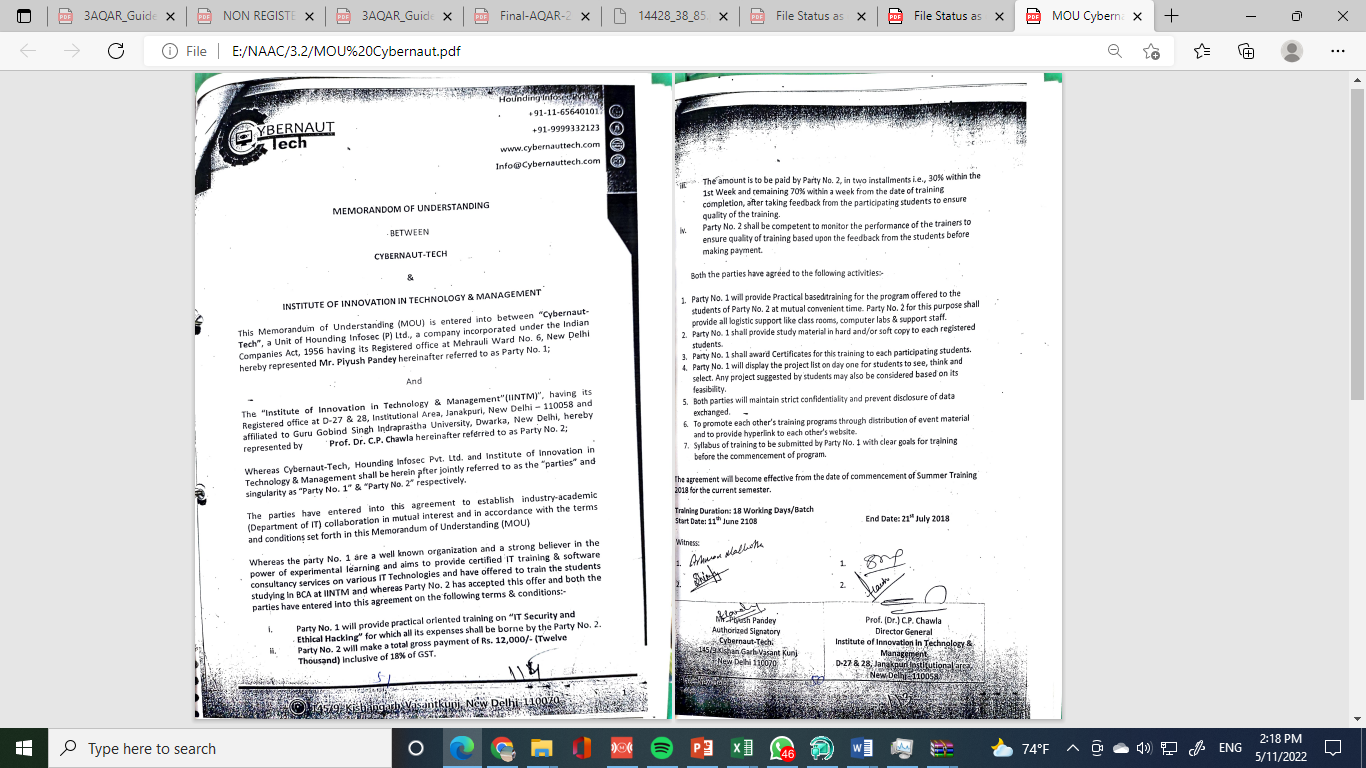 MOU Postage & Telegram Department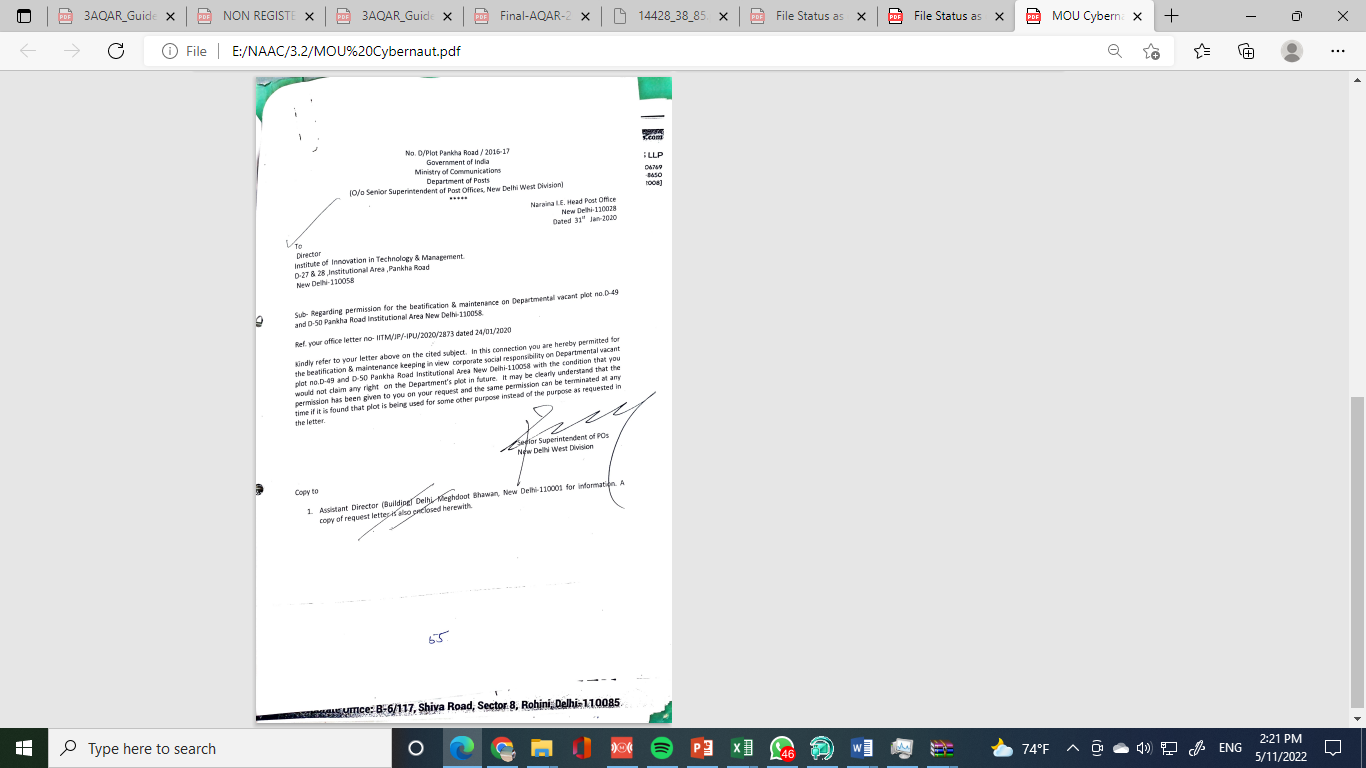 MOUOmnesta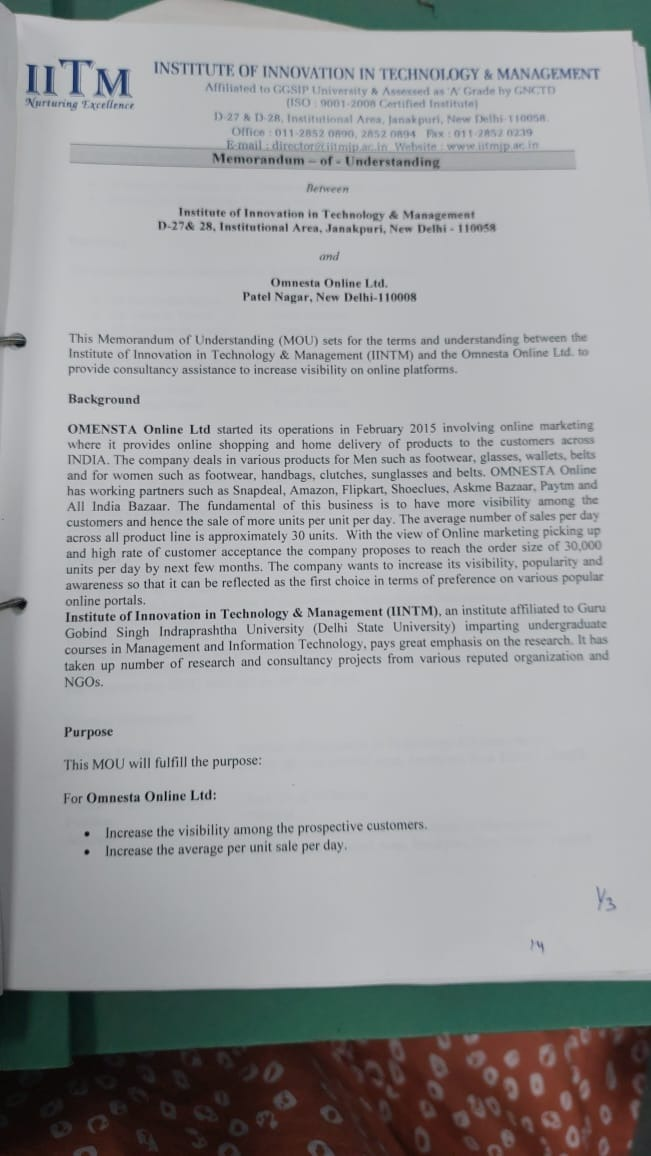 MOUDeepalaya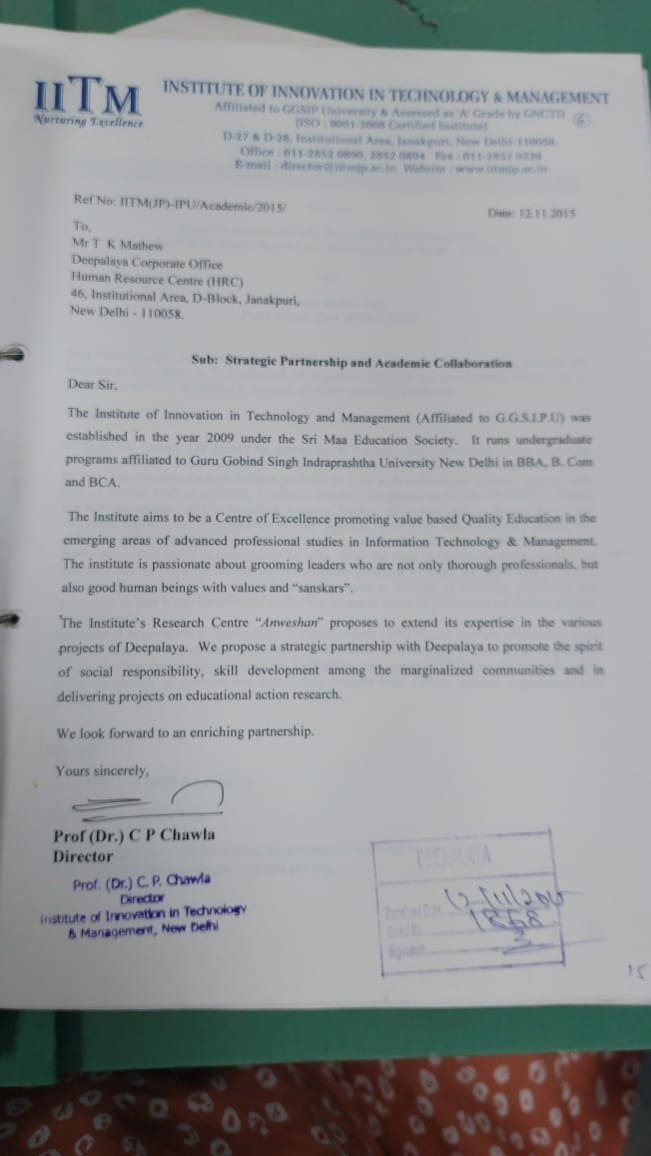 